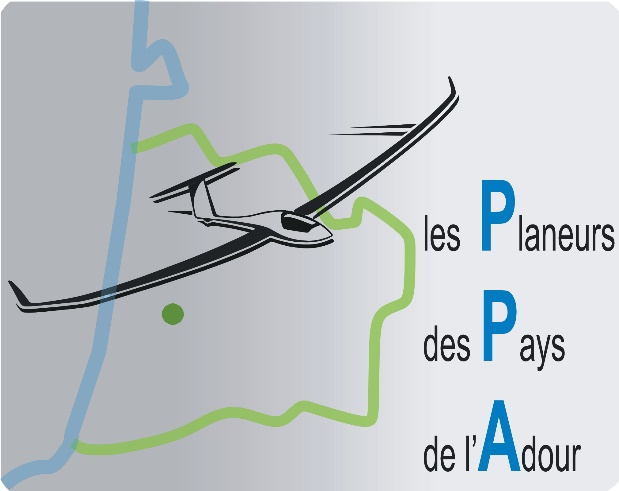 Autorisation de vol pour un mineurJe soussigné Monsieur, Madame……………………………………………,responsable légal(e) du mineur……………………………………………..,l’autorise à effectuer un vol sur le planeur* ou le moto-planeur* propriété de PPA.A Rion, le………………….                      Signature : …………………………*Rayer la mention inutile